ΠΡΟΓΡΑΜΜΑ ΕΞΕΤΑΣΤΙΚΗΣ ΠΠΣ ΧΕ ΑΚΑΔ.ΕΤΟΥΣ 2022-23ΠΡΟΓΡΑΜΜΑ ΣΠΟΥΔΩΝ Ρ1 (από έτος εισαγωγής 2021-2022 και μετά)Ο Πρόεδροςτου Τμήματος Φιλοσοφίας ΠΠΜιχαήλ ΠαρούσηςΑναπληρωτής Καθηγητής 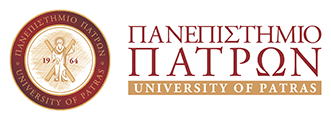 ΣΧΟΛΗ ΑΝΘΡΩΠΙΣΤΙΚΩΝ ΚΑΙ ΚΟΙΝΩΝΙΚΩΝ ΕΠΙΣΤΗΜΩΝΤΜΗΜΑ ΦΙΛΟΣΟΦΙΑΣΕΞΕΤΑΣΤΙΚΗ ΠΕΡΙΟΔΟΣ ΧΕΙΜΕΡΙΝΟΥ ΕΞΑΜΗΝΟΥΑΚΑΔΗΜΑΪΚΟ ΈΤΟΣ 2022-20231Ο ΕΤΟΣ  Α’ ΕΞΑΜΗΝΟ ΗΜΕΡΟΜΗΝΙΑΗΜΕΡΑΜΑΘΗΜΑΔΙΔΑΣΚΩΝ/ΟΥΣΑΩΡΑΑΙΘΟΥΣΑΥΠΟΧΡΕΩΤΙΚΑ ΜΑΘΗΜΑΤΑ ΦΙΛΟΣΟΦΙΑΣ (ΥΠΟ)ΥΠΟΧΡΕΩΤΙΚΑ ΜΑΘΗΜΑΤΑ ΦΙΛΟΣΟΦΙΑΣ (ΥΠΟ)ΥΠΟΧΡΕΩΤΙΚΑ ΜΑΘΗΜΑΤΑ ΦΙΛΟΣΟΦΙΑΣ (ΥΠΟ)ΥΠΟΧΡΕΩΤΙΚΑ ΜΑΘΗΜΑΤΑ ΦΙΛΟΣΟΦΙΑΣ (ΥΠΟ)ΥΠΟΧΡΕΩΤΙΚΑ ΜΑΘΗΜΑΤΑ ΦΙΛΟΣΟΦΙΑΣ (ΥΠΟ)ΥΠΟΧΡΕΩΤΙΚΑ ΜΑΘΗΜΑΤΑ ΦΙΛΟΣΟΦΙΑΣ (ΥΠΟ)27/1ΠαρασκευήPHS_1.1. Νεότερη Πολιτική Φιλοσοφία ΙΑ. Μιχαλάκης19-21ΑΠ2, ΑΠ4, ΑΠ86/2ΔευτέραPHS_1.2 Εισαγωγή στη Φιλοσοφία ΙΘ. Δημητράκος13-15ΑΠ2, ΑΠ423/1ΔευτέραPΗS 1.3. Αρχαία Φιλοσοφία. Εργαστήριο Ανάγνωσης Φιλοσοφικών Κειμένων  ΑΠ. Κόντος9-11ΑΠ223/1ΔευτέραPΗS 1.3. Αρχαία Φιλοσοφία. Εργαστήριο Ανάγνωσης Φιλοσοφικών Κειμένων  ΒΙ. Δημητρακόπουλος15-17ΑΠ223/1ΔευτέραPΗS 1.3. Αρχαία Φιλοσοφία. Εργαστήριο Ανάγνωσης Φιλοσοφικών Κειμένων  ΓΧ. Ταμπάκης9-11ΑΠ431/1ΤρίτηPHS 1.4. Τεχνολογίες Πληροφορικής στις ανθρωπιστικές επιστήμεςΣ. Αθανασόπουλος9-15Αιθ. Εργαστηρίου1/2ΤετάρτηPHS 1.4. Τεχνολογίες Πληροφορικής στις ανθρωπιστικές επιστήμεςΣ. Αθανασόπουλος9-15Αιθ. ΕργαστηρίουΥΠΟΧΡΕΩΤΙΚΟ ΜΑΘΗΜΑ ΑΛΛΟΥ ΕΠΙΣΤΗΜΟΝΙΚΟΥ ΠΕΔΙΟΥ (ΥΑΕΠ)ΥΠΟΧΡΕΩΤΙΚΟ ΜΑΘΗΜΑ ΑΛΛΟΥ ΕΠΙΣΤΗΜΟΝΙΚΟΥ ΠΕΔΙΟΥ (ΥΑΕΠ)ΥΠΟΧΡΕΩΤΙΚΟ ΜΑΘΗΜΑ ΑΛΛΟΥ ΕΠΙΣΤΗΜΟΝΙΚΟΥ ΠΕΔΙΟΥ (ΥΑΕΠ)ΥΠΟΧΡΕΩΤΙΚΟ ΜΑΘΗΜΑ ΑΛΛΟΥ ΕΠΙΣΤΗΜΟΝΙΚΟΥ ΠΕΔΙΟΥ (ΥΑΕΠ)ΥΠΟΧΡΕΩΤΙΚΟ ΜΑΘΗΜΑ ΑΛΛΟΥ ΕΠΙΣΤΗΜΟΝΙΚΟΥ ΠΕΔΙΟΥ (ΥΑΕΠ)ΥΠΟΧΡΕΩΤΙΚΟ ΜΑΘΗΜΑ ΑΛΛΟΥ ΕΠΙΣΤΗΜΟΝΙΚΟΥ ΠΕΔΙΟΥ (ΥΑΕΠ)10/2ΠαρασκευήPHS_1.5. Παιδαγωγικά ΙΑ. Ντόκα9-11ΑΠ2, ΑΠ42Ο ΕΤΟΣ     Γ’ ΕΞΑΜΗΝΟ ΗΜΕΡΟΜΗΝΙΑΗΜΕΡΑΜΑΘΗΜΑΔΙΔΑΣΚΩΝ/ΟΥΣΑΩΡΑΑΙΘΟΥΣΑΥΠΟΧΡΕΩΤΙΚΑ ΜΑΘΗΜΑΤΑ ΦΙΛΟΣΟΦΙΑΣ (ΥΠΟ)ΥΠΟΧΡΕΩΤΙΚΑ ΜΑΘΗΜΑΤΑ ΦΙΛΟΣΟΦΙΑΣ (ΥΠΟ)ΥΠΟΧΡΕΩΤΙΚΑ ΜΑΘΗΜΑΤΑ ΦΙΛΟΣΟΦΙΑΣ (ΥΠΟ)ΥΠΟΧΡΕΩΤΙΚΑ ΜΑΘΗΜΑΤΑ ΦΙΛΟΣΟΦΙΑΣ (ΥΠΟ)ΥΠΟΧΡΕΩΤΙΚΑ ΜΑΘΗΜΑΤΑ ΦΙΛΟΣΟΦΙΑΣ (ΥΠΟ)ΥΠΟΧΡΕΩΤΙΚΑ ΜΑΘΗΜΑΤΑ ΦΙΛΟΣΟΦΙΑΣ (ΥΠΟ)2/2ΠΕΜΠΤΗPHS_3.3 Νεότερη Φιλοσοφία. Εργαστήριο Ανάγνωσης Φιλοσοφικών ΚειμένωνΟμάδα ΑΜ. Μιχάλσκι15-17ΑΠ2, ΑΠ42/2ΠΕΜΠΤΗPHS_3.3 Νεότερη Φιλοσοφία. Εργαστήριο Ανάγνωσης Φιλοσοφικών ΚειμένωνΟμάδα ΒΜ. Μιχάλσκι15-17ΑΠ2, ΑΠ42/2ΠΕΜΠΤΗPHS_3.3 Νεότερη Φιλοσοφία. Εργαστήριο Ανάγνωσης Φιλοσοφικών ΚειμένωνΟμάδα ΓΚ. Ρασπίτσος15-17ΑΠ810/2ΠΑΡΑΣΚΕΥΗPHS_3.1. Νεότερη Ηθική ΦιλοσοφίαΑ. Μιχαλάκης19-21Κ21, ΑΠ2, ΑΠ424/1ΤΡΙΤΗPHS_3.2 Αριστοτέλης. Α. Οικονόμου9-11ΑΠ2, ΑΠ4ΕΠΙΛΟΓΗΣ ΜΑΘΗΜΑΤΑ ΑΛΛΟΥ ΕΠΙΣΤΗΜΟΝΙΚΟΥ ΠΕΔΙΟΥ  (ΕΑΕΠ) Γ΄ ΕΞΑΜΗΝΟΥΗΜΕΡΟΜΗΝΙΑΗΜΕΡΑΜΑΘΗΜΑΔΙΔΑΣΚΩΝ/ΟΥΣΑΩΡΑΑΙΘΟΥΣΑ6/2ΔΕΥΤΕΡΑΨυχολογία, Οικογένεια, ΣχολείοΠαπαχριστόπουλος9-12ΑΔ, ΠΑΜ14, ΟΛΓΑ ΒΑΡΤΖΙΩΤΗ23/1ΔΕΥΤΕΡΑΒυζαντινά Κείμενα και ΠολιτισμόςΦ. Νούσια12-15ΑΔ, ΠΑΜ1431/1ΤΡΙΤΗΙστορία Τέχνης ΙΑ. Μουρίκη14-16ΑΘΕ 5, 78/2ΤΕΤΑΡΤΗΕισαγωγή στη Γλωσσολογία ΙΑ. Αρχάκης9-12ΑΔ, ΠΑΜ141/2ΤΕΤΑΡΤΗΑνθρώπινα ΔικαιώματαΣ. Μπάλιας15-17Α/Ε1/2ΤΕΤΑΡΤΗΝεοελληνική Φιλολογία1670 – 1830 Α. Αθήνη15-18ΑΔ Εισαγωγή στη Νεοελληνική ΦιλολογίαΙ. Παπαθεοδώρου26/1ΠΕΜΠΤΗΑρχαία Ελληνική ΙστορίαΑ. Σύρκου15-18ΑΔ, ΠΑΜ1410/2ΠΑΡΑΣΚΕΥΗΙστορία της Ευρωπαϊκής Λογοτεχνίας 19ος – 20ος αιώναςΓ. Γκότση12-15ΑΔ2/2ΠΕΜΠΤΗΠρωτοπορίες στην Ευρωπαϊκή λογοτεχνία και τέχνη  του 20ού αιώνα.Α. Μ. Κατσιγιάννη9-12ΑΔ7/2ΤΡΙΤΗΚ. Π. ΚαβάφηςΙ. Παπαθεοδώρου15-18ΑΔ,, ΠΑΜ1423/1ΔΕΥΤΕΡΑΔιαπολιτισμική Εκπαίδευση ΕκπαιδευτικώνΕ. Αρβανίτη18-20Κ21 & ΑίθουσαΕποπτικών Μέσων25/1ΤΕΤΑΡΤΗΕισαγωγή στη Βυζαντινή ΦιλολογίαΕ. Κιαπίδου9-12ΑΔ, Κ9, ΟΛΓΑ ΒΑΡΤΖΙΩΤΗ